IEEE P802.11
Wireless LANsThis submission present proposed resolutions for comments in the Editor1 ad-hoc group. The proposed changes are based on REVme/D1.0.Revision history:R0 – initial versionDiscussion:The same reference showed twice in a one sentence. It is not necesory. Cited text and proposed changes: Optionally, element(s) that are not listed in this table, but are allowed in Beacon frames (see Table 9-60 (Beacon frame body)), in the order they appear in Table 9-60 (Beacon frame body).Or: Optionally, element(s) that are not listed in this table, but are allowed in Beacon frames (see 9.3.3.2 (Beacon frame format Table 9-60 (Beacon frame body)), in the order they appear in Table 9-60 (Beacon frame body).Proposed resolution:Accepted. Discussion:Cited text: 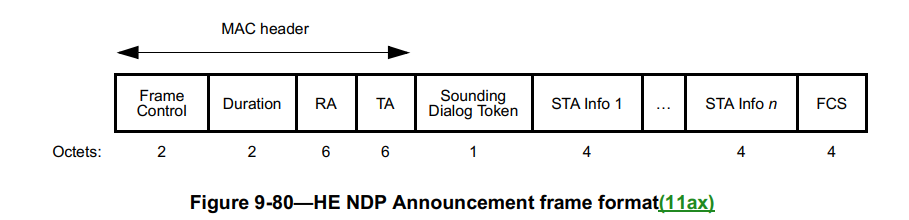 The comment pointed out two issues: Repeating fields should be avoided in the frame/element/field format figure. If a field needs to be repeated, create a container field with “List” in the name, e.g., Name List field. Arrow should not be used in the frame format figures, except where labelling parts of the structure or the MAC Header in the top-level frame format. Proposed resolution:Revised. Replace Figure 9-80 with the following figure: At 985.10, add the following paragraph:“The STA Info List field contains one or more (n) STA Info fields.” <Proposed resolution: Revised; Incorporate the changes indicated by CID 1093 in doc 11-22/0319r0 < https://mentor.ieee.org/802.11/dcn/22/11-22-0319-01-000m-revme-wg-lb258-editor1-ad-hoc-comments.docx>Discussion:After reviewing contents in 9.3.1.19, I think I am okay with the existing text. Therefore, I would like to withdraw these two comments.  Proposed resolution:Rejected. Reject Reason: Commenter withdrew the comments. Discussion:at 269.50: 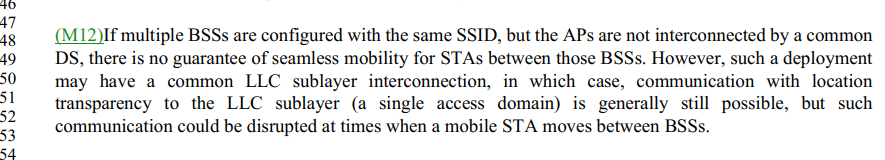 At 2421.41,  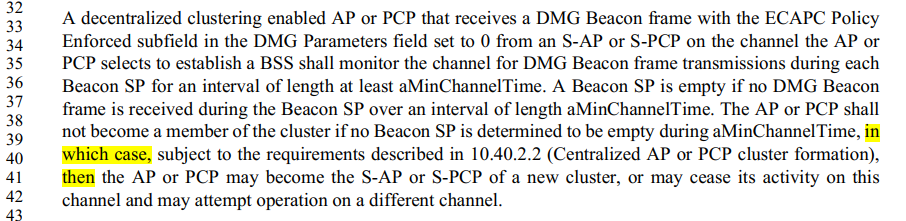 At 2432.52.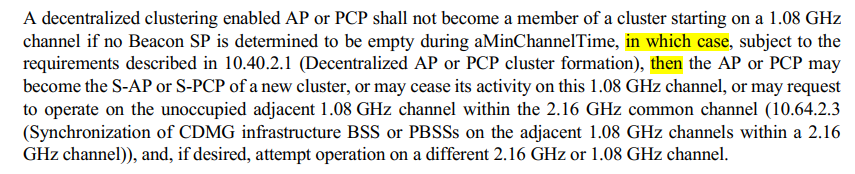 Proposed resolution:Revise, at 269.50, delete “,” in “in which case,”. At 2421.41 and 2432.53 delete "then"Discussion:Mark provided locations: 1312.17/22, 1313.1, 1314.1, 2079.28, 4133.52/53, 4134.37/39, 5570.50, 5592.13For example, 1312.17/22: 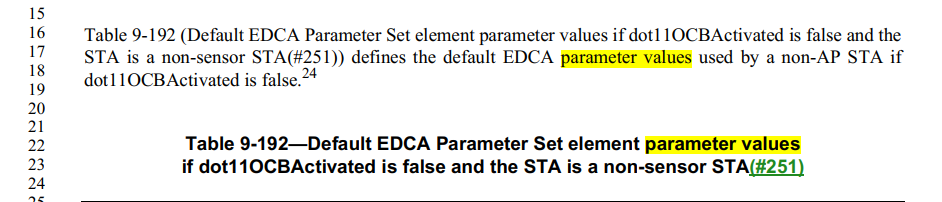 Proposed resolution:Revised. At the following locations: 1312.17/22, 1313.1, 1314.1, 2079.28, 4133.52/53, 4134.37/39, 5570.50, 5592.13, change "EDCA parameter values" to "EDCA parameters"Discussion:Mark provided locations: 2666.1, 2837.20, 3320.34, 5587.35.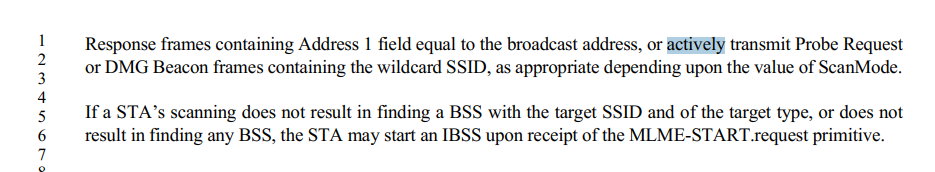 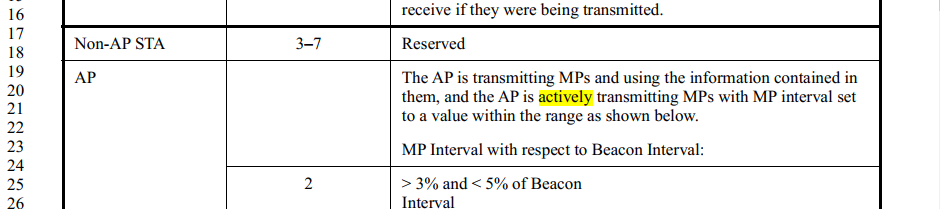 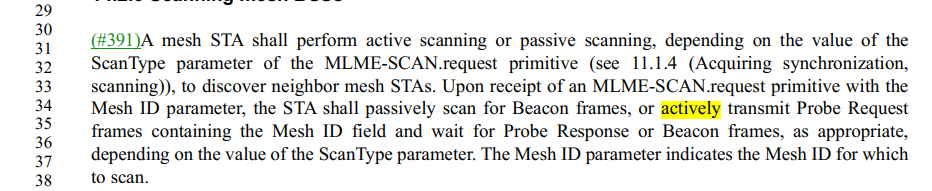 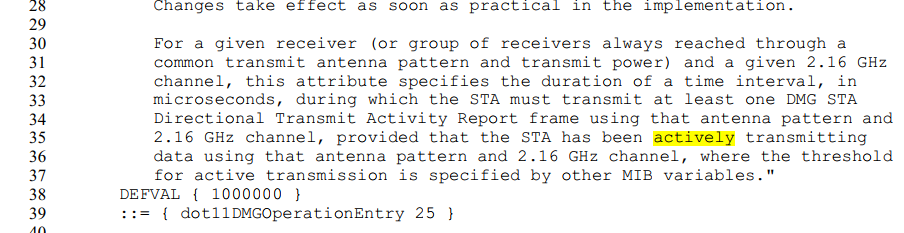 Proposed resolution:ACCEPTED. Note to editor, Locations are 2666.1, 2837.20, 3320.34, 5587.35.Discussion:Mark provided locations: 1206.38/39, 1207.24, 2817.31/32, 2819.16/20 (2x), 2975.53/541206.38/39: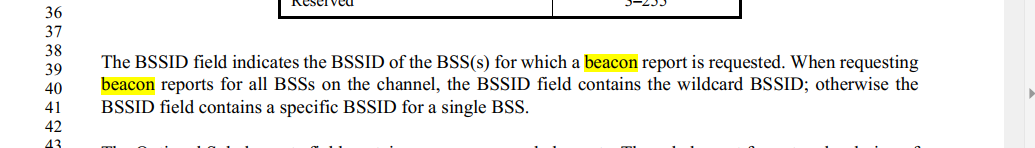 2975.53/54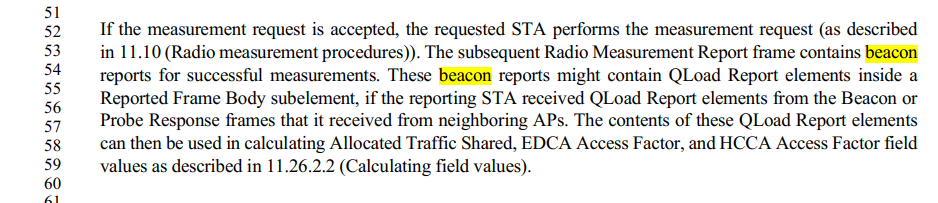 Proposed resolution:Revised. Change “beacon report” to “Beacon report” at the following locations: 1206.38/39, 1207.24, 2817.31/32, 2819.16/20 (2x), 2975.53/54.Discussion:Mark provided: Locations in 14.2.6 are 3320.36 (rightmost), 3320.40/41/45/46/47 (leftmost)/48 (2x).At 375.29, 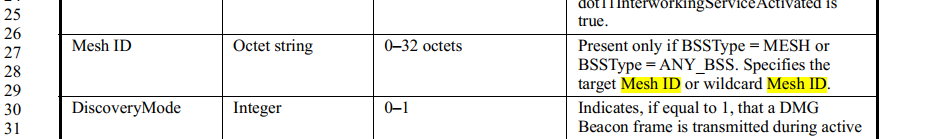 At 468.35, 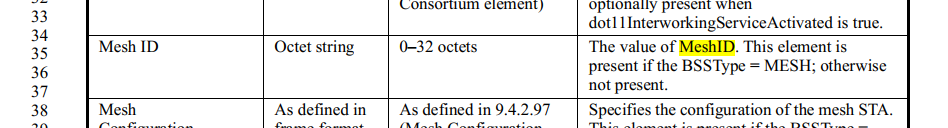 In 14.2.6,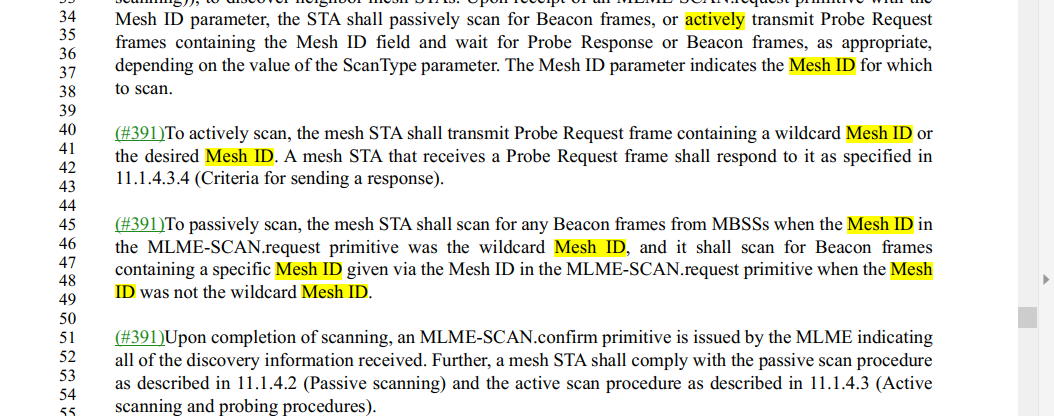 In 14.13.3.2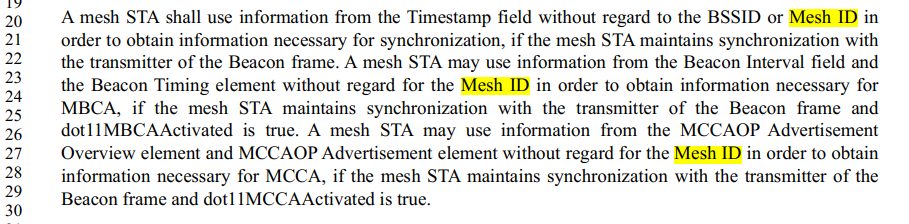 Proposed resolution:Revised.  Change "Mesh ID" to "mesh ID" at 375.29 (2x), 469.34 rightmost, 1460.34, 2672.13 (2x), 3318.52 (2x), 3318.53, 3319.9, 5467.20, 14.2.6, and 14.13.3.2,  In 14.2.6, locations are:  3320.36 (rightmost), 3320.40/41/45/46/47 (leftmost)/48 (2x).In 14.13.3.2, locations are:  3399.20/23/27 Discussion:Mark provided: Locations as 1289.20/21/31/32/42/43/52/53, 1290.4/5Page 1289,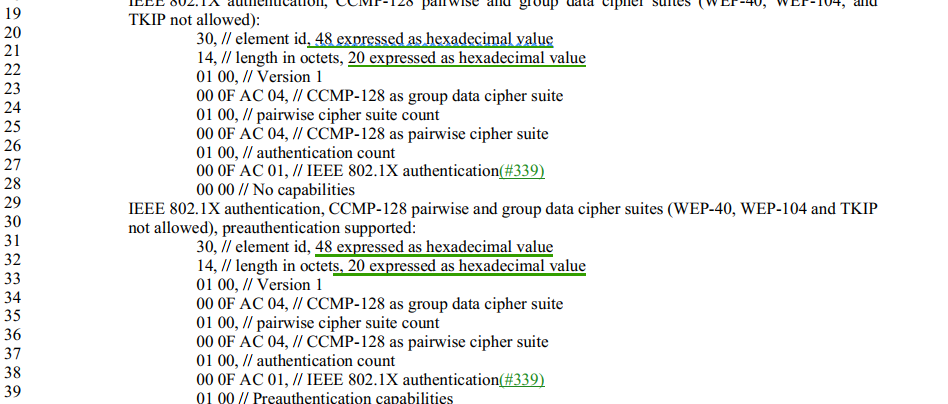 “expressed as hexidecimal value" is helpful. Proposed resolution:Revise. Change “<x> expressed as hexidecimal value” to “i.e., <x> in decimal” at the following locations: 1289.20/21/31/32/42/43/52/53, 1290.4/5Discussion:Mark provided: Locations are 1289.22/28/33/39/44/47/54/60, 1290.6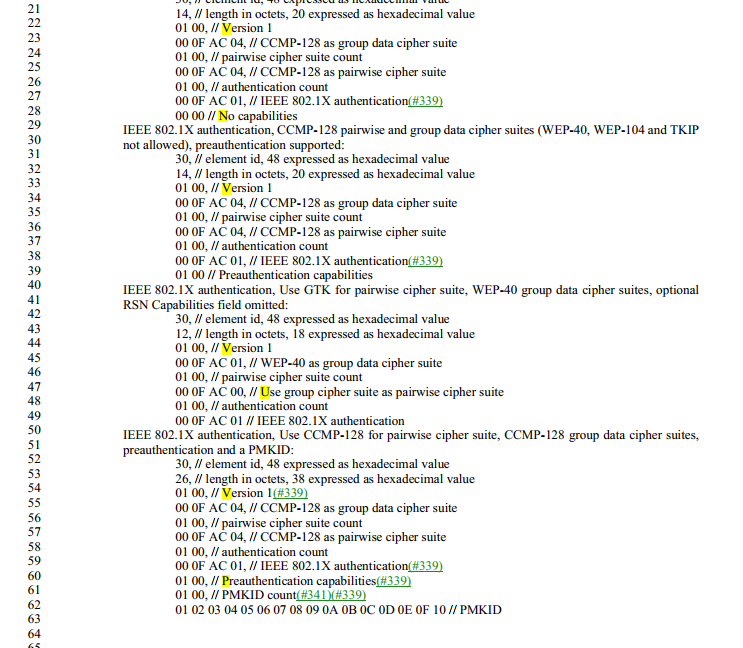 Proposed resolution:Revised.Change the first lowercase letter after "//" to uppercase in the following locations: D1.0P1289 lines 20, 21, 24, 26, 31, 32, 35, 37, 42, 43, 46, 48, 52, 53, 56, and 58, and D1.0P1290 lines 4, 5, 8, 11, and 14.Discussion:Mark provided: Locations are 3476.44/55/60, 3483.31/43, 3549.60, 3551.3, 3563.18/19, 3616.27, 4476.33Page 3476, as an example, 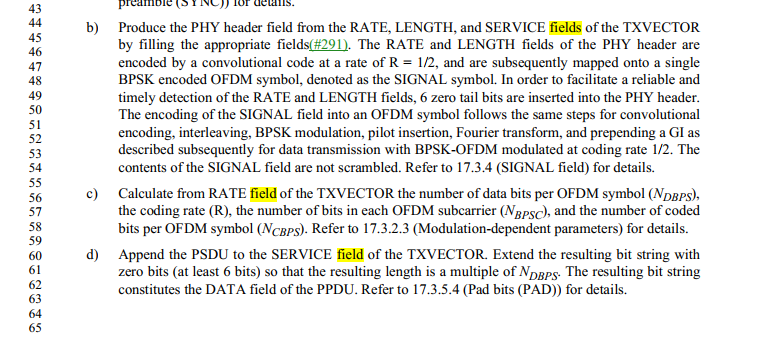 Proposed resolution:Revised At the following locations 3476.44/55/60, 3483.31/43, 3549.60, 3551.3, 3563.18/19, 3616.27, 4476.33, change "field of the TXVECTOR" or "fields of the TXVECTOR" to "parameter of the TXVECTOR" or "parameters of the TXVECTOR", respectively. Proposed Resolution for REVme LB258 Editor1 ad-hoc CommentsProposed Resolution for REVme LB258 Editor1 ad-hoc CommentsProposed Resolution for REVme LB258 Editor1 ad-hoc CommentsProposed Resolution for REVme LB258 Editor1 ad-hoc CommentsProposed Resolution for REVme LB258 Editor1 ad-hoc CommentsDate:  2022-04-28Date:  2022-04-28Date:  2022-04-28Date:  2022-04-28Date:  2022-04-28Author:Author:Author:Author:Author:NameAffiliationAddressPhoneEmailEmily QiIntel Corporation 2111 NE 25th Ave. Hillsboro OR 97124Emily.h.qi@intel.com CIDPageClauseCommentProposed Change10911067.559.3.4.3"Optionally, element(s) that are not listed in thistable, but are allowed in Beacon frames (seeTable 9-60 (Beacon frame body)), in the orderthey appear in Table 9-60 (Beacon framebody)". Too many references. The sentence can be simplified.Change the cited sentence to "Optionally, element(s) that are not listed in thistable, but are allowed in the Beacon frame, in the order they appear in the Beacon frame (seeTable 9-60 (Beacon frame body))"CIDPageClauseCommentProposed Change1093982.489.3.1.19In Figure 9-80, "STA Info 1" "..." " STA Info n" fields are repeat fields, which should be avoided. Please see Editorial Style Guide doc11-09-1034. Also, no need to have the arrow "MAC header".Replace the repeating fields with the "STA Info List" field and add definition for the "STA Info List" field, or use the same format as defined in Figure 9-76.Frame ControlDurationRATASounding Dialog TokenSTA Info List FCSOctets:22661n × 44CIDPageClauseResn StatusCommentProposed Change1094981.129.3.1.19The paragraph at 981.12 to 981.18 seems misplaced. It should be moved to 981.46.Move the paragraph at 981.12 to 981.46.1095982.569.3.1.19There are several duplications in 9.3.1.19. For example, 1. Figure 9-76 and Figure 9-80 are similar and can be combined. 2. the definitions for Sounding Dialog Token field and Sounding Dialog Token Number field have been repeated multiple times.1. Combine Figure 9-76 and Figure 9-80 2. Combine the paragraph from 982.56 to 982.64 with the paragraph from 981.10 to 981.45. Or reorganize 9.3.1.19.CIDPageClauseResn StatusCommentProposed ChangeResolution1416V"in which case," comma spurious except when followed by subordinate subclauseI can provide locationsREVISED (ED1: 2022-04-27 21:05:28Z) - at 269.50. At 2421.41 and 2432.52 delete "then"CIDPageClauseResn StatusCommentProposed ChangeResolution1660Follow-up to CID 326: "EDCA parameter values" should be "EDCA parameters"I can provide locations for the changesCIDPageClauseResn StatusCommentProposed ChangeResolution1662A"actively transmit" -- you can't passively transmit, so the adverb is spuriousDelete "actively " (4x -- I can provide locations)ACCEPTED (ED1: 2022-04-27 21:24:50Z). Note to editor, Locations are 2666.1, 2837.20, 3320.34, 5587.35.CIDPageClauseResn StatusCommentProposed ChangeResolution1685"beacon report" should be "Beacon report"I can provide locations for the changes (~10x)CIDPageClauseResn StatusCommentProposed ChangeResolution1755"Mesh ID" should be "mesh ID" except when referring to the element etc.Change "Mesh ID" to "mesh ID" at 375.29 (2x), 469.34 rightmost, 1460.34, 2672.13 (2x), 3318.52 (2x), 3318.53, 3319.9, 14.2.6 (I can provide locations), 14.13.3.2, 5467.20CIDPageClauseResn StatusCommentProposed ChangeResolution18499.4.2.24.1"expressed as hexidecimal value" -- people who can cope with the 802.11 spec don't need to be told the decimal equivalent of hexadecimalDelete the 10x ", expressed as hexadecimal value"s (I can provide locations)CIDPageClauseResn StatusCommentProposed ChangeResolution18509.4.2.24.1The case after the //s is haphazardMake it lowercase in all instancesCIDPageClauseResn StatusCommentProposed ChangeResolution1875"field of the TXVECTOR" should be "parameter of the TXVECTOR" (11x)I can provide locations